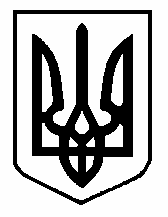 УКРАЇНА     ГАННІВСЬКА ЗАГАЛЬНООСВІТНЯ ШКОЛА І-ІІІ СТУПЕНІВПЕТРІВСЬКОЇ СЕЛЕЩНОЇ РАДИ ОЛЕКСАНДРІЙСЬКОГО РАЙОНУ КІРОВОГРАДСЬКОЇ ОБЛАСТІНАКАЗвід 23 вересня 2021 року                                                                        № 156с.ГаннівкаПро підсумки проведенняТижня протидії булінгу На виконання наказу від  03 вересня 2021 року №150 „Про проведення у закладі Тижня з протидії булінгу”, а також з метою виховання почуття емпатії та переживання до дитини, яка зазнає насильства, розвитку вміння знаходити шляхи виходу зі складної ситуації,  формування навиків відповідальної та безпечної поведінки і попередження поширення негативних явищ в учнівському середовищі, запобігання будь-яких проявів насильства в закладі з 13 по 17 вересня 2021 року було проведено Тиждень протидії булінгу.     Впродовж тижня класними керівниками були проведені  тематичні виховні заходи по класах:Виховна година «Повага до себе та інших людей» ( 1 клас, класний керівник Вікторія ОПАЛАТЕНКО);Виховна година «Що треба робити, щоб світ став добрішим…» ( 2 клас, класний керівник Валентина КРАМАРЕНКО);Виховна година «Що то значить – справжній друг?» ( 3 клас, класний керівник Наталія ВИСТОРОПСЬКА);Виховна година «Добро починається з тебе» ( 4 клас, класний керівник Мирослава МАРТИНЮК);Круглий стіл «Зупинимо булінг всі разом» (5 клас, класний керівник Людмила ГРИШАЄВА);Година спілкування «Не допусти насилля над ближнім» ( 6 клас, класний керівник Дарія ЩУРИК);Мозковий штурм «Хвороби цивілізації» ( 7 клас, класний керівник Альона МАРЧЕНКО);Перегляд та обговорення відеоролика «З яких слів потрібно почати діалог під час булінгу в школі» ( 8 клас, класний керівник Олена ГАЛІБА);Перегляд та обговорення відеоролика «Як Нік Вуйчич боровся з булінгом у своєму житті» ( 9 клас, класний керівник Олег ПИЛИПЕНКО);Виховна година «Булінг та його прояви: агресор – жертва – спостерігач» ( 11 клас, класний керівник Світлана КОВАЛЕНКОВА).Учні говорили  на тему «STOP булінг». Метою роботи вчителів було знайомство з поняттям «булінгу»,  його попередженням; виховання в учнів почуття емпатії та переживання до дитини, яка зазнає насильства; розвинути вміння пошуку шляхів виходу зі складної ситуації; формування навиків відповідальної та безпечної поведінки.         Для учнів 5 – 7 класів практичним психологом Гришаєвою О.В. було проведено бесіди «Булінг і кібербулінг», «Життя без насильства», а також тренінг «Булінг у дитячому середовищі». Діти отримали цікаву та корисну інформацію про проблему сьогодення в учнівському середовищі. Учням було роздано пам’ятки про те, як захистити себе і своїх друзів від булінгу, дізналися  про свої права, обов’язки. Кожен бажаючий мав можливість висловити власну думку та свій погляд на дану проблему.Учні 8 класу мали можливість відвідати морально-етичну бесіду «Що добре,а що погано»,  яку провела соціальний педагог Жукова М.С.. Під час спілкування діти розповідали як вони розуміють  поняття «булінг», які бувають види та прояви булінгу, висловлювали свої думки та судження щодо того,  як уникнути конфліктних ситуацій, наголошували на тому, що тільки взаємоповага та толерантне ставлення один до одного допоможе уникнути  булінгу серед дітей.Відповідно до вищезазначеногоНАКАЗУЮ:1. Визнати, що Тиждень з протидії булінгу проведено на належному рівні.2. Заступнику директора з виховної роботи ОСАДЧЕНКО Н.М.:2.1. Провести просвітницько-профілактичні заходи з педагогами, батьками, учнями щодо роз’яснення основних причин, ознак булінгу, мобінгу в освітньому середовищі та оволодіння практичними методами оперативного реагування, запобігання таким ситуаціям.2.2. Невідкладно інформувати відділ освіти про випадки булінгу та домашнього насильства.3. Класним керівникам 1-9,11 класів проводити з учасниками освітнього процесу виховну роботу із запобігання та протидії домашньому насильству та булінгу, інформаційно-просвітницькі заходи, невідкладно інформувати визначені законом органи про випадки насильства, що стали їм відомі.4. Практичному психологу ГРИШАЄВІЙ О.В. та соціальному педагогу ЖУКОВІЙ М.С.:4.1. Здійснювати методичне забезпечення з питань запобігання та протидії домашньому  насильству та булінгу. Надавати педагогам школи допомогу з питань підготовки та проведення занять щодо профілактики булінгу в учнівському середовищі.5. Секретарю БЄЛЄЙ О.С. розмістити інформацію про проведення Дня права на сайті школи.6.Контроль за виконанням наказу покласти на заступника директора з навчально-виховної роботи РОБОТУ Н.А.Директор школи                                                                           О.КанівецьЗ наказом ознайомлені:                                                               Н.Робота                                                                                                       Н.Осадченко                                                                                                       О.Гришаєва                                                                                                       М.Жукова                                                                                                       О.Бєлєй